Проект:  « Наш Теремок»Тип проекта: познавательно – исследовательскийВид проекта: краткосрочный (сентябрь-ноябрь)Цель: становление базы нравственно – патриотического сознания детей на основе формирования представлений о детском саде, его истории, о профессиях людей работающих в  нем.  Задачи: - Обогащение и расширение представлений об окружающем мире, в частности, о детском саде;- Показать значимость и необходимость каждой профессии сотрудников ДОУ;- Развивать творческое воображение и фантазию, познавательные способности детей;- Способствовать активному вовлечению родителей в совместную деятельность с ребенком в условиях семьи и детского сада. Принципы проекта: Принцип историзма: прошлое (давным-давно) настоящее (в наши дни) Принцип гуманизации: Умение встать на позицию ребенка учесть его точку зрения видеть в ребенке полноправного партнера, не игнорировать его чувства, эмоции. Ориентировать на общечеловеческие понятия – любовь к родным, к детскому саду. Принцип дифференциации: Создание оптимальных условий для самореализации каждого ребенка в процессе знаний о родном детском саде с учетом возраста, накопленного им опыта, особенностей эмоциональной и познавательной сферы.Принцип интегративности: Реализуется в сотрудничестве с семьей Содержание материала определяется с учетом сочетания всех видов деятельности. Формы реализации проекта: Непосредственно образовательная деятельность; экскурсии, целевые прогулки, наблюдения, беседы продуктивная деятельность.Ожидаемый результат: Формирование уважения к сотрудникам детского сада, и к результатам их труда Развитие игровой деятельности на основе сотрудничества.                                                                                  Я люблю свой детский сад. В нём полным- полно ребят.                                                                                  Может сто, а может двести                                                                                 Хорошо, когда мы вместе!                                                                               Все на месте? Все ли тут?                                                                                Повернулись, оглянулись,                                                                                И друг другу улыбнулись.Актуальность проблемы:Мы горим желанием воспитывать любовь к Родине, а оказывается не в состоянии воспитать у ребёнка любовь к самому близкому – к родному дому и детскому саду, а ведь это основа из основ нравственно- патриотического воспитания, его самая первая и важная ступень. Необходимо создать условия для формирования у детей эмоционально- насыщенного образа родного дома, детского сада.  Именно в этот возрастной период закладываются нравственно- моральные качества. Для того, что бы дети ценили, уважали труд сотрудников, относились  детскому саду, как второму дому, нужно знакомить детей с профессиями сотрудников, рассказывать о значимости их труда, о детском саде и его истории.В дошкольном образовании на современном этапе широко внедряются программно- методические модели развития личности ребенка, требующие единства и согласованности воспитательно- образовательных воздействий взрослых.  С принятием Закона Российской Федерации « Об образовании» возникли предпосылки для равноправного, творческого, заинтересованного взаимодействия  семьи и образовательных учреждений. Семья и детский сад – два общественных института, которые стоят у истоков нашего будущего. Непонимание  между семьей и детским садом всей тяжестью ложится на ребенка. Не секрет, что многие родители интересуются только его питанием, считают, что детский сад – место, где только присматривают за детьми, пока родители на работе. Как заинтересовать родителей в совместной работе?   Необходимо заинтересовывать их новыми формами работы.  Уникальным средством обеспечения сотрудничества, сотворчества детей и взрослых, способом реализации личностно ориентированного подхода к образованию является технология проектирования. Метод проектов как педагогическая технология — это совокупность исследовательских, поисковых, проблемных методов, творческих по своей сути, то есть в его основе лежит развитие познавательных навыков детей, умений самостоятельно конструировать свои знания, ориентироваться в информационном пространстве, развитие критического и творческого мышления.Работа над проектом имеет большое значение для развития познавательных интересов ребенка. В этот период происходит интеграция между общими способами решения учебных и творческих задач, общими способами мыслительной, речевой, художественной и другими видами деятельности. Через объединение различных областей знаний формируется целостное видение картины окружающего мира.Дети ходят каждый день в детский сад, но в результате мониторинга на начало учебного года, выявлено, что знания детей о детском саде в целом, достаточно поверхностны. Решено реализовать проект «Наш Теремок» в рамках которого и будут даны и систематизированы более глубокие знания о детском саде и людях которые в нем работают.  Ход проекта: Организационный раздел.1. Выбор темы проекта, формулирование проблемных вопросов.Мотивация:  В канун празднования дня рождения детского сада в ходе беседы с детьми возник вопрос кто, что знает о нашем учреждении, кто работает, адрес и т.д. 2. Планирование деятельности.Данный проект включает в себя три блока : « Кто работает в детском саду?», « Дети и взрослые», «Вот такой наш детский сад». Планирование строилось в соответствии с  данными темами. Перспективный план работы по проекту3. Заключительный этап.Был проведен мониторинг знаний детей о детском саде на начало и конец проекта. 6. РефлексияРабота по теме проекта получилась интересной и познавательной. Дети с интересом знакомились с историей детского сада, рассматривали фотографии своей группы, увидели, какой она была раньше и какой стала сейчас. Узнали о профессиях детского сада, познакомились с сотрудниками. После проекта дети более уважительно стали относиться к работе сотрудников, стали называть всех по имени и отчеству. В результате экскурсий дети узнали, кто готовит каждый день им кушать, кто стирает их полотенца и постельное белье и что в медицинский кабинет ходить совсем не страшно.   Работа с родителями тоже получилась познавательной. Родители проявили интерес к созданию летописи детского сада, рисовали дома с детьми любимое занятие их детей в детском саду. Некоторые родители проявили инициативу и сделали поделки по теме проекта.   Не удалось полностью составить летопись детского сада, т.к. не нашлось достаточно фотографий из прошлого детского сада.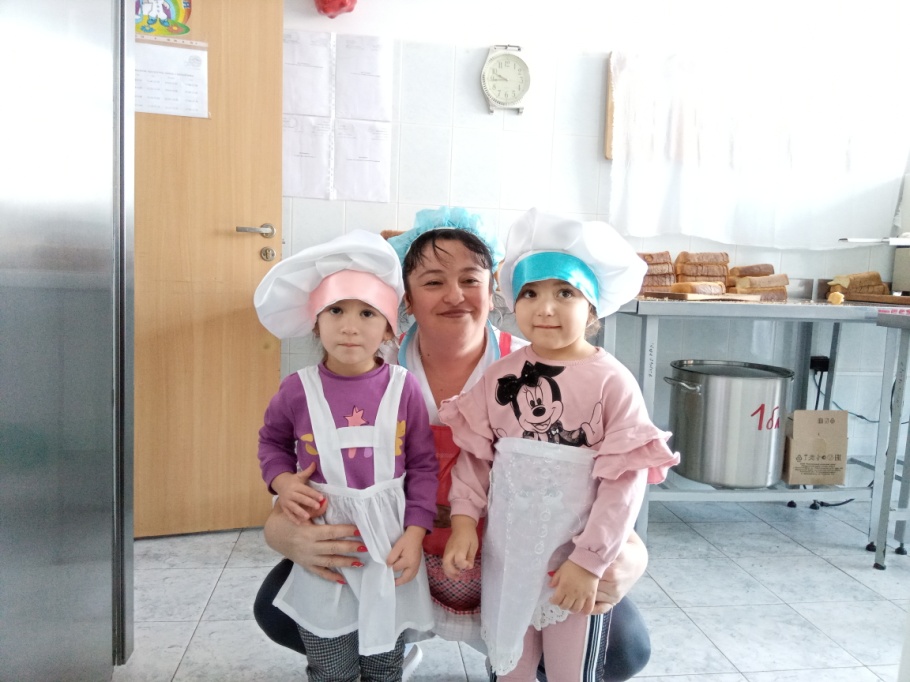 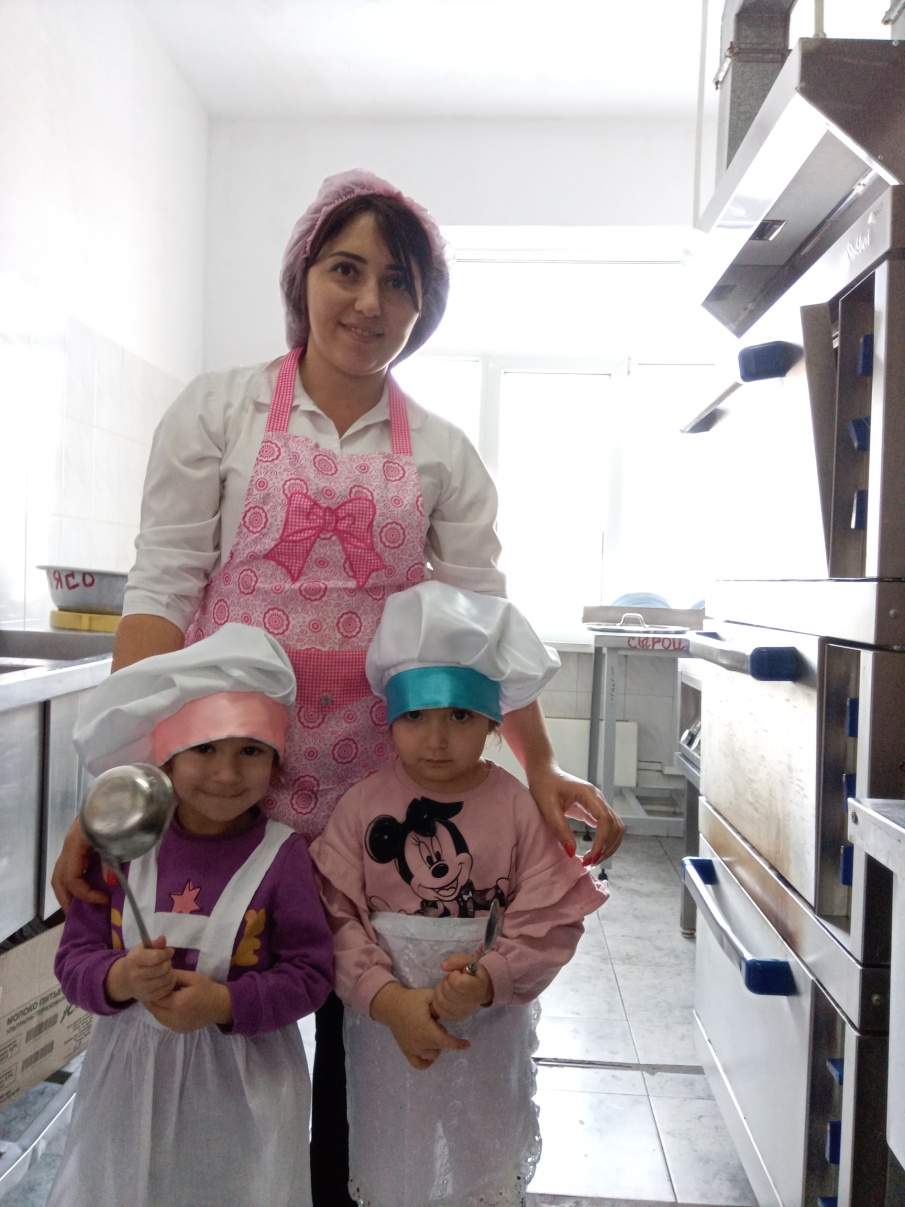 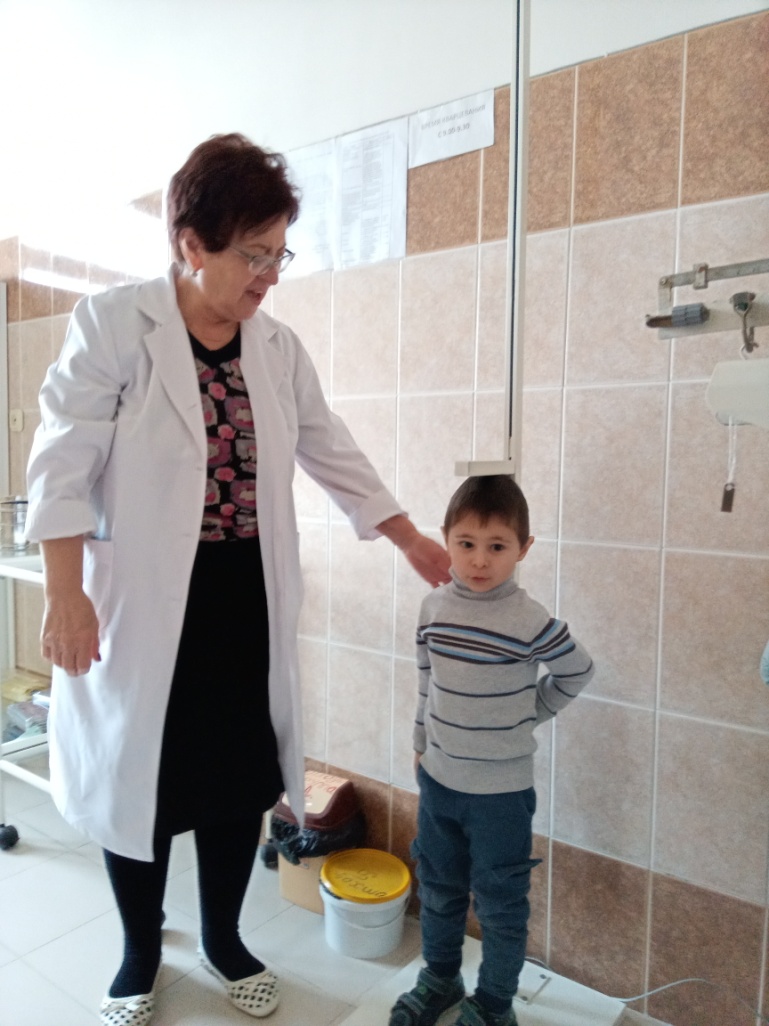 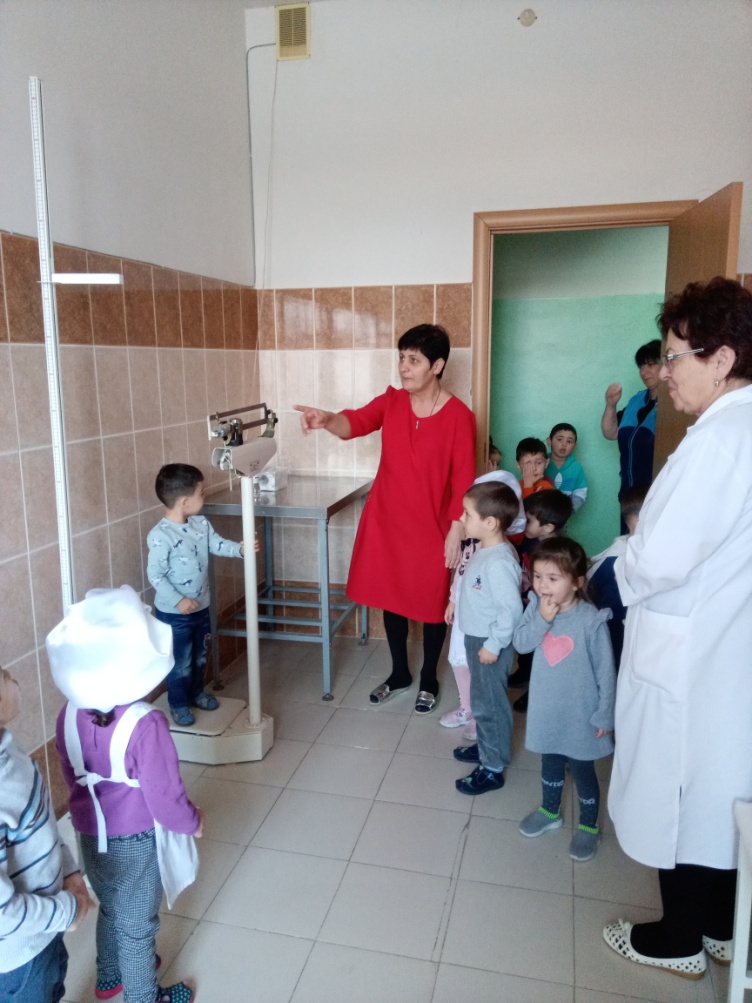 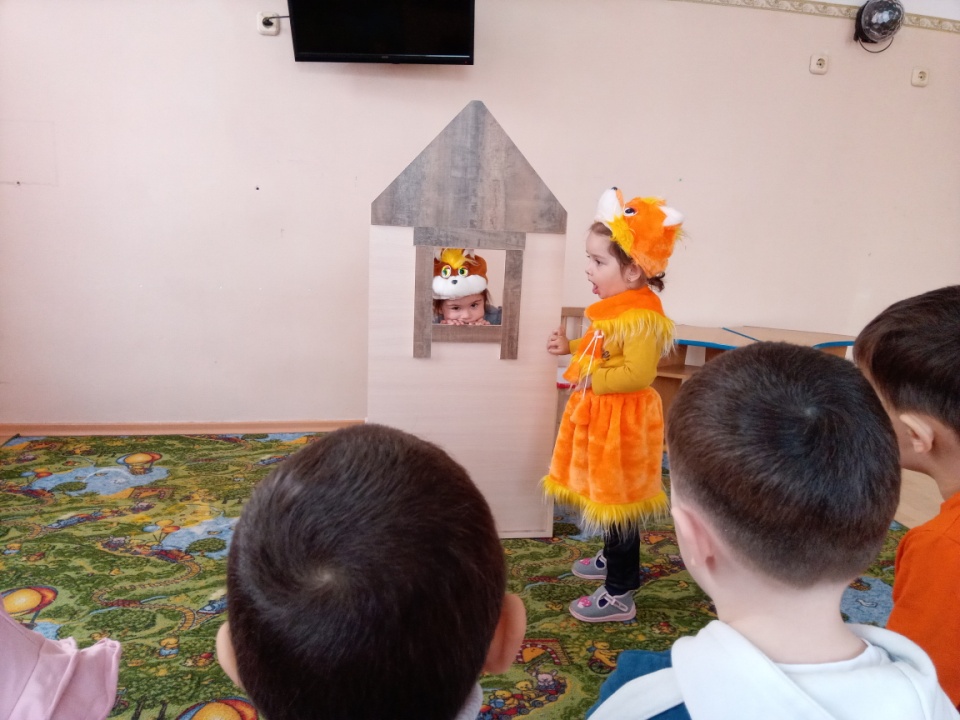 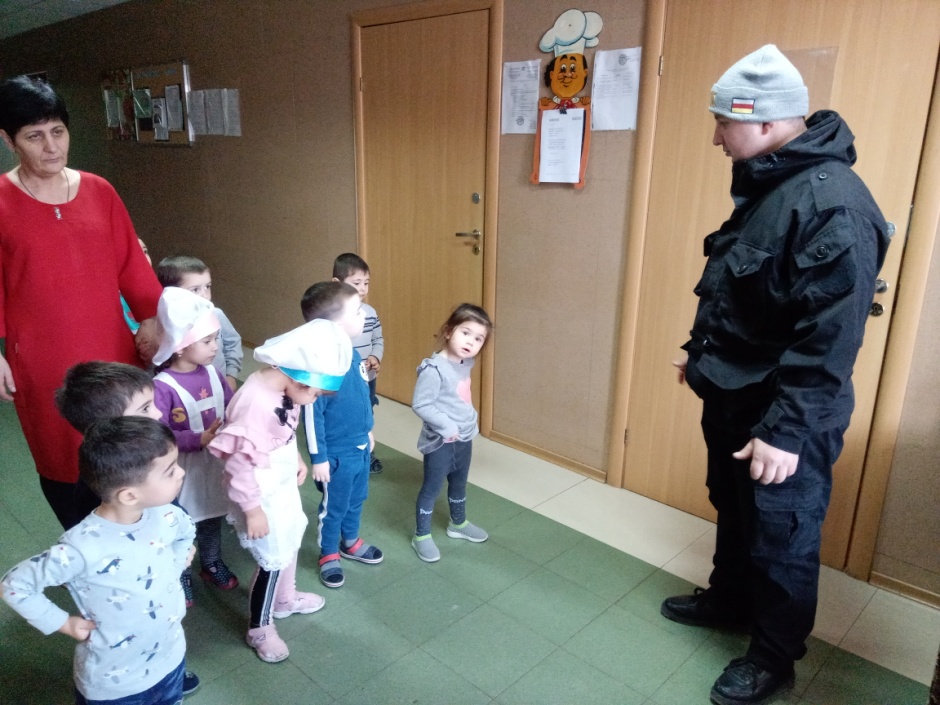 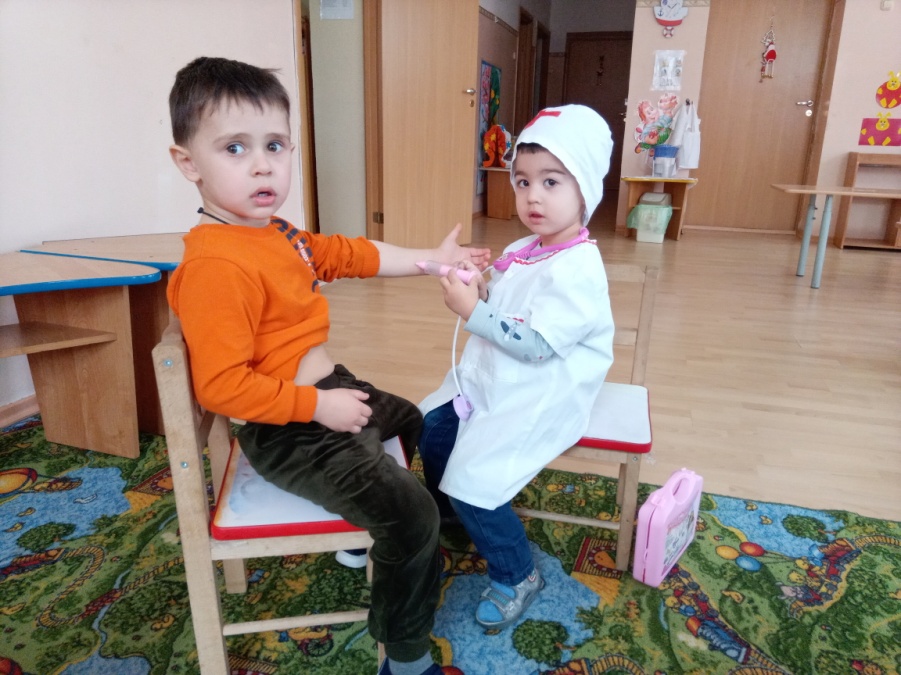 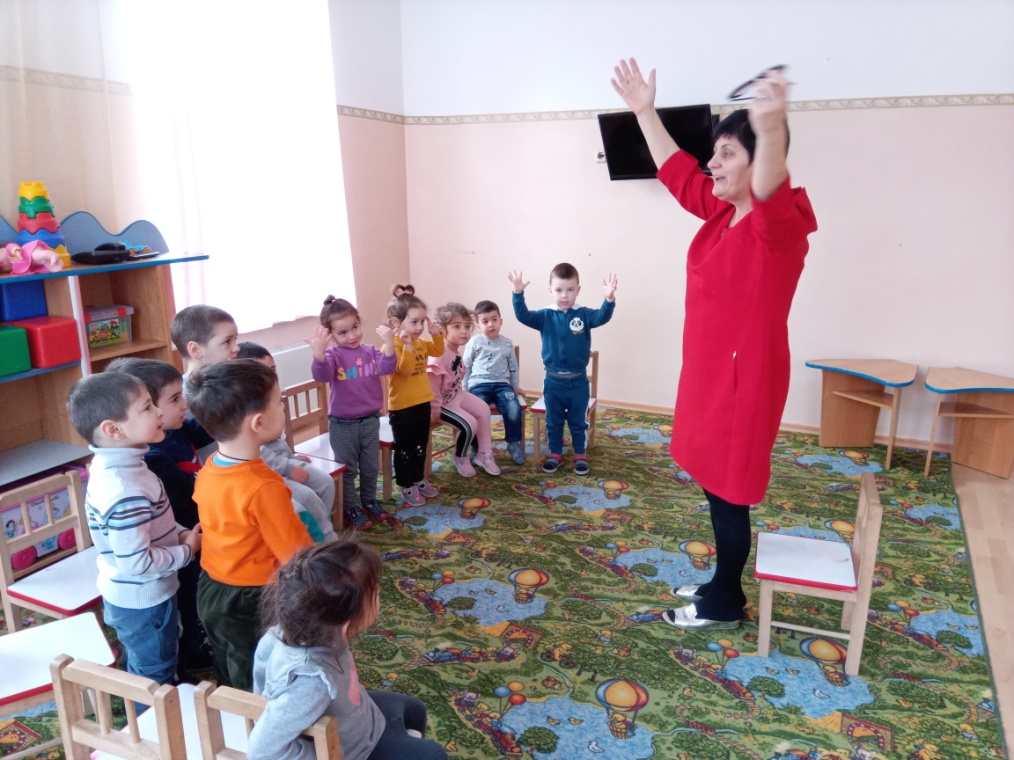 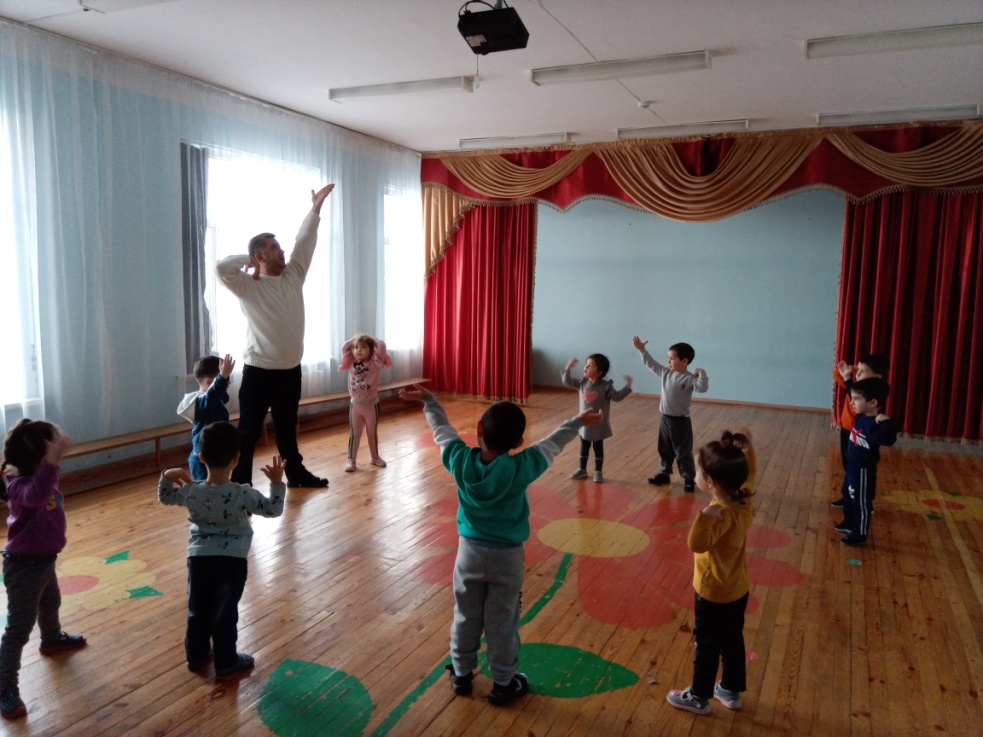 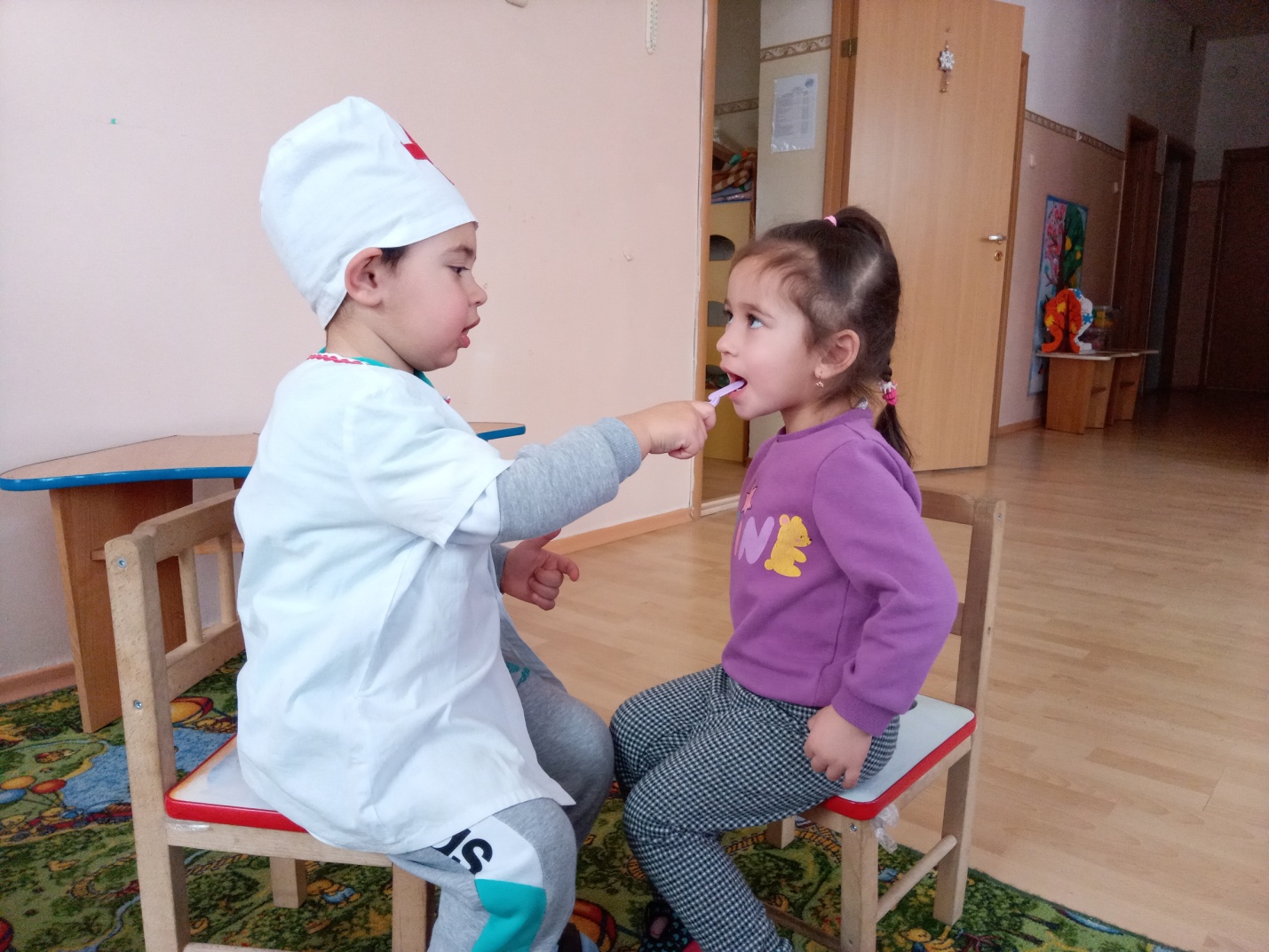 Что мы знаем( ответы детей)Что мы хотим узнать( ответы детей)Что сделать, чтобы узнатьДетский сад- это то место, куда ходят дети     Кто работает в детском саду?Мы можем сходить на экскурсиюДетский сад построили строители .Как появился детский сад?Мы можем расспросить воспитателей и родителей. Оформить альбом.В детскому саду дети занимаются, играют. Чем занимаются дети в других группахГостевые дни в других группахЗдесь много детей и они все играют, здесь много занятий, знаю, что по утрам всегда зарядка.Сколько детей ходит в детский сад ТеремокСпросить у заведующейМы сюда приходим петь, танцевать, играть, ещё тут есть занятия, ещё мы тут кушаем и спим. Как готовят кушатьУзнать у повара, как он готовит кушатьЯ знаю, что детский сад охраняют охранники         Сколько сторожей охраняют наш садикСпросить у охранникаЗдесь есть Галина Захаровна, которая ходит и проверяет, как ведут себя дети.               Чем ещё занимается заведующаяЭкскурсия в кабинет заведующей№Мероприятие ЦельОтветственные1.Беседа с детьми«Что мы знаем о своёмдетском саде?»Обсудить проект с родителями;Вызвать положительный отклик , желание активно участвовать в реализации проектаСистематизироватьзнания детей о д/саде.выявить желание детейузнать о нём как можнобольше. Обсуждение с детьми темы « Что такое детский сад »;Выявление проблемы, целей и задач по теме проекта; Заинтересовать родителей к активному участию в реализации проекта;Систематизировать материалы по проекту для дошкольников;Разработать методические рекомендации, конспекты занятий;Подобрать материал и наглядное пособие для занятий по теме проекта;Привлечь внимание детей к истории детского сада;Вызвать положительный отклик , желание активно участвовать в реализации проекта.Воспитатель2.Планирование предстоящей работыРаспределение заданий.Воспитатель3.Экскурсии по детскому саду. Закрепление знаний о работниках детского сада, профессиях.Воспитатель4.Создание графических моделей трудового процесса специалистов детского сада (прачка, повар, дворник).Построение субъект – субъектного взаимодействияВоспитатель5.Оформление макета детского сада.Формирует знания о территории детского сада. Помощь в ориентации на территории. Воспитатель и родители.6.Создание паспорта детского сада.Актуализация знания детей об учреждении. Родители7.Заучивание стихотворений о детском саде.Закрепление представлений о детском саде.Воспитатель8.Организация встреч с сотрудниками детского сада. Закрепление знаний об особенностях профессий детского сада.Воспитатель9. Организация гостевых дней (посещение старшими детьми, группы младшего возраста)Укрепление отношений между старшими и младшими воспитанниками. Воспитатель10.Рисование на тему         «Мой любимый детский сад»Формирование знаний о детском саде, закрепление впечатлений о провеВоспитатель№ВопросНачало проекта (%)Конец проекта(%)1.Как называется наш детский сад?991002.В каком году был основан?1893.Адрес детского сада?2904. Люди, каких профессий работают в детском саду?981005.Сколько групп в детском саду?861006.Сколько детей посещает детский сад?294Негативные последствияСпособы коррекцииНезаинтересованность родителей помогать в реализации проектаПодробно объяснить родителям проблему проекта, вызвать интересНедостаточно фотографий и сведений из истории детского садаПриобщить родителей и сотрудников детского сада в поиске фотографий и сведенийНезаинтересованность сотрудников детского сада в сотрудничестве с воспитателем  при проведении экскурсий, нежелание продемонстрировать и рассказать про свою работу Вызвать интерес у сотрудников детского сада, положительный отклик в сотрудничестве при проведении экскурсийНедостаточно методической литературы по теме проектаОбратиться к другим воспитателям, к старшему воспитателю, к интернету